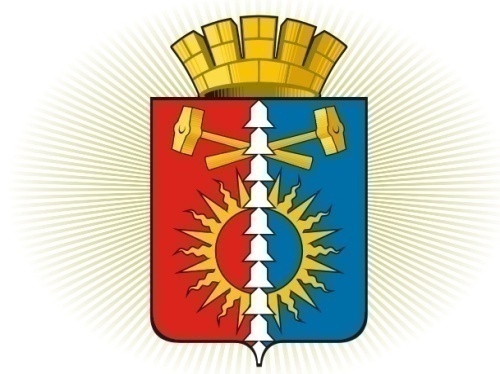 ДУМА ГОРОДСКОГО ОКРУГА ВЕРХНИЙ ТАГИЛШЕСТОЙ СОЗЫВ	Р Е Ш Е Н И Е	  пятьдесят четвертое  заседание18.03.2021 № 54/1город Верхний Тагил  О внесении изменений и дополнений в  решение Думы  городского округа Верхний Тагил  от  17.12.2020г.  №51/3  «О  бюджете городского  округа   Верхний  Тагил  на  2021  год и плановый период 2022 и 2023 годов»(в редакции от 18.02.2021г. № 53/1)        В соответствии с Бюджетным  кодексом  Российской Федерации, Положением о бюджетном процессе  в городском округе Верхний Тагил, утвержденным решением Думы городского округа Верхний Тагил от 19.06.2014г. № 28/2, руководствуясь Уставом городского округа Верхний Тагил,  Дума городского округа Верхний Тагил РЕШИЛА:Увеличить расходную часть бюджета городского округа Верхний Тагил на 2021 год на 427,9 тыс. рублей, в том числе:      - по Администрации городского округа Верхний Тагил в сумме 427,9 тыс. рублей.      2. Перераспределить средства бюджета городского округа Верхний Тагил на 2020 год в сумме 542,4 тыс. рублей, в том числе:      - по МКУ «Управление культуры, спорта и молодежной политики городского округа Верхний Тагил» на сумму 542,4 тыс. рублей. 3.Внести в решение Думы городского округа Верхний Тагил от 17.12.2020г.       № 51/3  «О  бюджете городского  округа   Верхний  Тагил  на  2021 год и плановый период 2022 и 2023 годов» следующие изменения:         3.1. пункт 2.1. изложить в следующей редакции:«2.1. на 2021 год  792 910,7 тыс. рублей.        3.2. пункт 3.1. изложить в следующей редакции:«3.1. на 2021 год 5 979,7 тыс. рублей.4. Приложения 2,4,5,7,9,14  к решению Думы городского округа Верхний Тагил от 17.12.2020г. № 51/3 «О бюджете городского округа Верхний Тагил на 2021 год и плановый период 2022 и 2023 годов» изложить в новой редакции (Приложения 2,4,5,7,9,14).5. Настоящее Решение вступает в силу после его официального опубликования.6.  Опубликовать настоящее Решение в газете «Местные ведомости» и разместить на официальном сайте городского округа Верхний Тагил www.go-vtagil.ru и официальном сайте Думы городского округа Верхний Тагил www.duma-vtagil.ru.7. Контроль за исполнением настоящего Решения возложить на начальника финансового отдела администрации городского округа Верхний Тагил (И.А. Николаеву). 